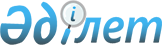 Қаражал қалалық мәслихатының 2020 жылғы 24 желтоқсандағы LIV сессиясының № 444 "2021-2023 жылдарға арналған қалалық бюджет туралы" шешіміне өзгерістер енгізу туралыҚарағанды облысы Қаражал қалалық мәслихатының 2021 жылғы 31 наурыздағы № 19 шешімі. Қарағанды облысының Әділет департаментінде 2021 жылғы 12 сәуірде № 6294 болып тіркелді
      Қазақстан Республикасының 2008 жылғы 4 желтоқсандағы Бюджет кодексіне, Қазақстан Республикасының 2001 жылғы 23 қаңтардағы "Қазақстан Республикасындағы жергiлiктi мемлекеттiк басқару және өзін-өзі басқару туралы" Заңына сәйкес, Қаражал қалалық мәслихаты ШЕШIМ ЕТТI:
      1. Қаражал қалалық мәслихатының 2020 жылғы 24 желтоқсандағы LIV сессиясының № 444 "2021-2023 жылдарға арналған қалалық бюджет туралы" (нормативтік құқықтық актілерді мемлекеттік тіркеу Тізілімінде 21941 нөмерімен тіркелген, 2020 жылғы 29 желтоқсанда Қазақстан Республикасының нормативтік құқықтық актілерінің эталондық бақылау банкінде электрондық түрде жарияланған) шешіміне келесі өзгерістер енгізілсін:
      1) 1-тармақ келесі редакцияда мазмұндалсын:
      "1. 2021-2023 жылдарға арналған қалалық бюджет тиісінше 1, 2 және 3- қосымшаларға сәйкес, оның ішінде 2021 жылға келесі көлемдерде бекітілсін:
      1) кірістер – 5 948 804 мың теңге, оның ішінде:
      салықтық түсімдер – 2 209 083 мың теңге;
      салықтық емес түсімдер – 6 769 мың теңге;
      негізгі капиталды сатудан түсетін түсімдер – 2 870 мың теңге;
      трансферттер түсімі – 3 730 082 мың теңге;
      2) шығындар – 6 294 913 мың теңге;
      3) таза бюджеттік кредиттеу – 0 мың теңге:
      бюджеттік кредиттер – 0 мың теңге;
      бюджеттік кредиттерді өтеу – 0 мың теңге;
      4) қаржы активтерімен операциялар бойынша сальдо – 0 мың теңге:
      қаржы активтерін сатып алу – 0 мың теңге;
      мемлекеттің қаржы активтерін сатудан түсетін түсімдер – 0 мың теңге;
      5) бюджет тапшылығы (профициті) – алу 346 109 мың теңге;
      6) бюджет тапшылығын қаржыландыру (профицитін пайдалану) – 346 109 мың теңге:
      қарыздар түсімі – 0 мың теңге;
      қарыздарды өтеу – 0 мың теңге;
      бюджет қаражатының пайдаланылатын қалдықтары – 346 109 мың теңге.";
      2) көрсетілген шешімге 1, 4 қосымшалар осы шешімге 1, 2 қосымшаларға сәйкес жаңа редакцияда мазмұндалсын.
      2. Осы шешім 2021 жылдың 1 қаңтарынан бастап қолданысқа енгізіледі және ресми жариялауға жатады. 2021 жылға арналған қалалық бюджет 2021 жылға арналған облыстық бюджеттен нысаналы трансферттер
					© 2012. Қазақстан Республикасы Әділет министрлігінің «Қазақстан Республикасының Заңнама және құқықтық ақпарат институты» ШЖҚ РМК
				
      ІІІ сессияның төрағасы

А. Ким

      Қалалық мәслихаттың хатшысы

З. Оспанова
Қаражал қалалық
мәслихатының
2021 жылғы 31 наурыздағы
№ 19
шешіміне
1 қосымшаҚаражал қалалық мәслихатының
2020 жылғы 24 желтоқсандағы
№ 444 шешіміне
1 қосымша
Санаты
Санаты
Санаты
Санаты
сомасы (мың теңге)
Сыныбы
Сыныбы
Сыныбы
сомасы (мың теңге)
Кіші сыныбы
Кіші сыныбы
сомасы (мың теңге)
Атауы
сомасы (мың теңге)
1) Кірістер
5948804
1
Салықтық түсімдер
2209083
01
Табыс салығы
862013
1
Корпоративтік табыс салығы
53200
2
Жеке табыс салығы
808813
03
Әлеуметтiк салық
702192
1
Әлеуметтік салық
702192
04
Меншiкке салынатын салықтар
534493
1
Мүлiкке салынатын салықтар
510637
3
Жер салығы
2110
4
Көлiк құралдарына салынатын салық
21709
5
Бірыңғай жер салығы
37
05
Тауарларға, жұмыстарға және қызметтерге салынатын iшкi салықтар
106854
2
Акциздер
1080
3
Табиғи және басқа да ресурстарды пайдаланғаны үшiн түсетiн түсiмдер
97440
4
Кәсiпкерлiк және кәсiби қызметтi жүргiзгенi үшiн алынатын алымдар
8334
08
Заңдық маңызы бар әрекеттерді жасағаны және (немесе) оған уәкілеттігі бар мемлекеттік органдар немесе лауазымды адамдар құжаттар бергені үшін алынатын міндетті төлемдер
3531
1
Мемлекеттік баж
3531
2
Салықтық емес түсiмдер
6769
01
Мемлекеттік меншіктен түсетін кірістер
6269
5
Мемлекет меншігіндегі мүлікті жалға беруден түсетін кірістер
3959
7
Мемлекеттік бюджеттен берілген кредиттер бойынша сыйақылар
2310
06
Басқа да салықтық емес түсiмдер
500
1
Басқа да салықтық емес түсiмдер
500
3
Негізгі капиталды сатудан түсетін түсімдер
2870
01
Мемлекеттік мекемелерге бекітілген мемлекеттік мүлікті сату
700
1
Мемлекеттік мекемелерге бекітілген мемлекеттік мүлікті сату
700
03
Жердi және материалдық емес активтердi сату
2170
1
Жерді сату
1394
2
Материалдық емес активтерді сату
776
4
Трансферттердің түсімдері
3730082
02
Мемлекеттiк басқарудың жоғары тұрған органдарынан түсетiн трансферттер
3730082
2
Облыстық бюджеттен түсетiн трансферттер
3730082
Функционалдық топ
Функционалдық топ
Функционалдық топ
Функционалдық топ
Функционалдық топ
сомасы (мың теңге)
Функционалдық кіші топ
Функционалдық кіші топ
Функционалдық кіші топ
Функционалдық кіші топ
сомасы (мың теңге)
Бюджеттік бағдарламалардың әкімшісі
Бюджеттік бағдарламалардың әкімшісі
Бюджеттік бағдарламалардың әкімшісі
сомасы (мың теңге)
Бағдарлама
Бағдарлама
Атауы
2) Шығындар
6294913
01
Жалпы сипаттағы мемлекеттiк қызметтер
373693
1
Мемлекеттiк басқарудың жалпы функцияларын орындайтын өкiлдi, атқарушы және басқа органдар
157746
112
Аудан (облыстық маңызы бар қала) мәслихатының аппараты
20709
001
Аудан (облыстық маңызы бар қала) мәслихатының қызметін қамтамасыз ету жөніндегі қызметтер
20709
122
Аудан (облыстық маңызы бар қала) әкімінің аппараты
137037
001
Аудан (облыстық маңызы бар қала) әкімінің қызметін қамтамасыз ету жөніндегі қызметтер
135043
003
Мемлекеттік органның күрделі шығыстары
1629
009
Ведомстволық бағыныстағы мемлекеттік мекемелер мен ұйымдардың күрделі шығыстары
365
2
Қаржылық қызмет
14353
459
Ауданның (облыстық маңызы бар қаланың) экономика және қаржы бөлімі
14353
003
Салық салу мақсатында мүлікті бағалауды жүргізу
753
010
Жекешелендіру, коммуналдық меншікті басқару, жекешелендіруден кейінгі қызмет және осыған байланысты дауларды реттеу
13600
9
Жалпы сипаттағы өзге де мемлекеттiк қызметтер
201594
454
Ауданның (облыстық маңызы бар қаланың) кәсіпкерлік және ауыл шаруашылығы бөлімі
19794
001
Жергілікті деңгейде кәсіпкерлікті және ауыл шаруашылығын дамыту саласындағы мемлекеттік саясатты іске асыру жөніндегі қызметтер
19794
459
Ауданның (облыстық маңызы бар қаланың) экономика және қаржы бөлімі
66343
001
Ауданның (облыстық маңызы бар қаланың) экономикалық саясаттын қалыптастыру мен дамыту, мемлекеттік жоспарлау, бюджеттік атқару және коммуналдық меншігін басқару саласындағы мемлекеттік саясатты іске асыру жөніндегі қызметтер
54097
113
Төменгі тұрған бюджеттерге берілетін нысаналы ағымдағы трансферттер
12246
483
Ауданның (облыстық маңызы бар қаланың) тұрғын үй-коммуналдық шаруашылығы, жолаушылар көлігі, автомобиль жолдары, құрылыс және тұрғын үй инспекциясы бөлімі
57614
001
Жергілікті деңгейде тұрғын үй-коммуналдық шаруашылық, жолаушылар көлігі, автомобиль жолдары, құрылыс және тұрғын үй инспекциясы саласындағы мемлекеттік саясатты іске асыру жөніндегі қызметтер
56864
003
Мемлекеттік органның күрделі шығыстары
750
486
Ауданның (облыстық маңызы бар қаланың) жер қатынастары, сәулет және қала құрылысы бөлімі
57843
001
Жергілікті деңгейде жер қатынастары, сәулет және қала құрылысын реттеу саласындағы мемлекеттік саясатты іске асыру жөніндегі қызметтер
57843
02
Қорғаныс
6838
1
Әскери мұқтаждар
5867
122
Аудан (облыстық маңызы бар қала) әкімінің аппараты
5867
005
Жалпыға бірдей әскери міндетті атқару шеңберіндегі іс-шаралар
5867
2
Төтенше жағдайлар жөнiндегi жұмыстарды ұйымдастыру
971
122
Аудан (облыстық маңызы бар қала) әкімінің аппараты
971
006
Аудан (облыстық маңызы бар қала) ауқымындағы төтенше жағдайлардың алдын алу және оларды жою
263
007
Аудандық (қалалық) ауқымдағы дала өрттерінің, сондай-ақ мемлекеттік өртке қарсы қызмет органдары құрылмаған елдi мекендерде өрттердің алдын алу және оларды сөндіру жөніндегі іс-шаралар
708
06
Әлеуметтiк көмек және әлеуметтiк қамсыздандыру
341637
1
Әлеуметтік қамсыздандыру
90018
451
Ауданның (облыстық маңызы бар қаланың) жұмыспен қамту және әлеуметтік бағдарламалар бөлімі
90018
005
Мемлекеттік атаулы әлеуметтік көмек
90018
2
Әлеуметтiк көмек
202158
451
Ауданның (облыстық маңызы бар қаланың) жұмыспен қамту және әлеуметтік бағдарламалар бөлімі
202158
002
Жұмыспен қамту бағдарламасы
116497
006
Тұрғын үйге көмек көрсету
9300
007
Жергілікті өкілетті органдардың шешімі бойынша мұқтаж азаматтардың жекелеген топтарына әлеуметтік көмек
21568
010
Үйден тәрбиеленіп оқытылатын мүгедек балаларды материалдық қамтамасыз ету
273
014
Мұқтаж азаматтарға үйде әлеуметтiк көмек көрсету
18454
017
Оңалтудың жеке бағдарламасына сәйкес мұқтаж мүгедектерді протездік-ортопедиялық көмек, сурдотехникалық құралдар, тифлотехникалық құралдар, санаторий-курорттық емделу, міндетті гигиеналық құралдармен қамтамасыз ету, арнаулы жүріп-тұру құралдары, қозғалуға қиындығы бар бірінші топтағы мүгедектерге жеке көмекшінің және есту бойынша мүгедектерге қолмен көрсететін тіл маманының қызметтері мен қамтамасыз ету
15963
023
Жұмыспен қамту орталықтарының қызметін қамтамасыз ету
20103
9
Әлеуметтiк көмек және әлеуметтiк қамтамасыз ету салаларындағы өзге де қызметтер
49461
451
Ауданның (облыстық маңызы бар қаланың) жұмыспен қамту және әлеуметтік бағдарламалар бөлімі
48461
001
Жергілікті деңгейде халық үшін әлеуметтік бағдарламаларды жұмыспен қамтуды қамтамасыз етуді іске асыру саласындағы мемлекеттік саясатты іске асыру жөніндегі қызметтер
35471
011
Жәрдемақыларды және басқа да әлеуметтік төлемдерді есептеу, төлеу мен жеткізу бойынша қызметтерге ақы төлеу
954
050
Қазақстан Республикасында мүгедектердің құқықтарын қамтамасыз етуге және өмір сүру сапасын жақсарту
4281
054
Үкіметтік емес ұйымдарда мемлекеттік әлеуметтік тапсырысты орналастыру
658
094
Әлеуметтік көмек ретінде тұрғын үй сертификаттарын беру
5000
113
Төменгі тұрған бюджеттерге берілетін нысаналы ағымдағы трансферттер
2097
483
Ауданның (облыстық маңызы бар қаланың) тұрғын үй-коммуналдық шаруашылығы, жолаушылар көлігі, автомобиль жолдары, құрылыс және тұрғын үй инспекциясы бөлімі
1000
094
Әлеуметтік көмек ретінде тұрғын үй сертификаттарын беру
1000
07
Тұрғын үй-коммуналдық шаруашылық
2338815
1
Тұрғын үй шаруашылығы
891777
483
Ауданның (облыстық маңызы бар қаланың) тұрғын үй-коммуналдық шаруашылығы, жолаушылар көлігі, автомобиль жолдары, құрылыс және тұрғын үй инспекциясы бөлімі
891777
005
Мемлекеттік тұрғын үй қорын сақтауды ұйымдастыру
10000
007
Авариялық және ескiрген тұрғын үйлердi бұзу
79091
010
Инженерлік-коммуникациялық инфрақұрылымды жобалау, дамыту және (немесе) жайластыру
259340
055
Коммуналдық тұрғын үй қорының тұрғын үйін жобалау және (немесе) салу, реконструкциялау
543346
2
Коммуналдық шаруашылық
1251919
483
Ауданның (облыстық маңызы бар қаланың) тұрғын үй-коммуналдық шаруашылығы, жолаушылар көлігі, автомобиль жолдары, құрылыс және тұрғын үй инспекциясы бөлімі
1251919
013
Сумен жабдықтау және су бұру жүйесінің жұмыс істеуі
252544
017
Сумен жабдықтау және су бұру жүйелерін дамыту
999375
3
Елді-мекендерді көркейту
195119
483
Ауданның (облыстық маңызы бар қаланың) тұрғын үй-коммуналдық шаруашылығы, жолаушылар көлігі, автомобиль жолдары, құрылыс және тұрғын үй инспекциясы бөлімі
195119
020
Елдi мекендердегі көшелердi жарықтандыру
38000
021
Елдi мекендердiң санитариясын қамтамасыз ету
12550
022
Жерлеу орындарын ұстау және туыстары жоқ адамдарды жерлеу
200
023
Елдi мекендердi абаттандыру және көгалдандыру
144369
08
Мәдениет, спорт, туризм және ақпараттық кеңістiк
330523
1
Мәдениет саласындағы қызмет
5668
478
Ауданның (облыстық маңызы бар қаланың) ішкі саясат, мәдениет және тілдерді дамыту бөлімі
5668
009
Мәдени-демалыс жұмысын қолдау
5668
2
Спорт
227184
465
Ауданның (облыстық маңызы бар қаланың) дене шынықтыру және спорт бөлімі
23976
001
Жергілікті деңгейде дене шынықтыру және спорт саласындағы мемлекеттік саясатты іске асыру жөніндегі қызметтер
16476
006
Аудандық (облыстық маңызы бар қалалық) деңгейде спорттық жарыстар өткiзу
5500
007
Әртүрлi спорт түрлерi бойынша аудан (облыстық маңызы бар қала) құрама командаларының мүшелерiн дайындау және олардың облыстық спорт жарыстарына қатысуы
2000
483
Ауданның (облыстық маңызы бар қаланың) тұрғын үй-коммуналдық шаруашылығы, жолаушылар көлігі, автомобиль жолдары, құрылыс және тұрғын үй инспекциясы бөлімі
203208
057
Cпорт объектілерін дамыту
203208
3
Ақпараттық кеңiстiк
34854
478
Ауданның (облыстық маңызы бар қаланың) ішкі саясат, мәдениет және тілдерді дамыту бөлімі
34854
005
Мемлекеттік ақпараттық саясат жүргізу жөніндегі қызметтер
8000
007
Аудандық (қалалық) кiтапханалардың жұмыс iстеуi
25954
008
Мемлекеттiк тiлдi және Қазақстан халқының басқа да тiлдерін дамыту
900
9
Мәдениет, спорт, туризм және ақпараттық кеңiстiктi ұйымдастыру жөнiндегi өзге де қызметтер
62817
478
Ауданның (облыстық маңызы бар қаланың) ішкі саясат, мәдениет және тілдерді дамыту бөлімі
62817
001
Ішкі саясат, мәдениет, тілдерді дамыту және спорт саласында мемлекеттік саясатты жергілікті деңгейде іске асыру бойынша қызметтер
31303
003
Мемлекеттік органның күрделі шығыстары
506
004
Жастар саясаты саласында іс-шараларды іске асыру
16251
032
Ведомстволық бағыныстағы мемлекеттік мекемелер мен ұйымдардың күрделі шығыстары
9600
113
Төменгі тұрған бюджеттерге берілетін нысаналы ағымдағы трансферттер
5157
12
Көлiк және коммуникация
509543
1
Автомобиль көлiгi
500711
483
Ауданның (облыстық маңызы бар қаланың) тұрғын үй-коммуналдық шаруашылығы, жолаушылар көлігі, автомобиль жолдары, құрылыс және тұрғын үй инспекциясы бөлімі
500711
026
Автомобиль жолдарының жұмыс істеуін қамтамасыз ету
39497
028
Аудандық маңызы бар автомобиль жолдарын және елді-мекендердің көшелерін күрделі және орташа жөндеу
461214
9
Көлiк және коммуникациялар саласындағы өзге де қызметтер
8832
483
Ауданның (облыстық маңызы бар қаланың) тұрғын үй-коммуналдық шаруашылығы, жолаушылар көлігі, автомобиль жолдары, құрылыс және тұрғын үй инспекциясы бөлімі
8832
030
Әлеуметтік маңызы бар қалалық (ауылдық), қала маңындағы және ауданішілік қатынастар бойынша жолаушылар тасымалдарын субсидиялау
8832
13
Басқалар
36854
3
Кәсiпкерлiк қызметтi қолдау және бәсекелестікті қорғау
100
454
Ауданның (облыстық маңызы бар қаланың) кәсіпкерлік және ауыл шаруашылығы бөлімі
100
006
Кәсіпкерлік қызметті қолдау
100
9
Басқалар
36754
459
Ауданның (облыстық маңызы бар қаланың) экономика және қаржы бөлімі
36754
012
Ауданның (облыстық маңызы бар қаланың) жергілікті атқарушы органының резерві
36754
14
Борышқа қызмет көрсету
30334
1
Борышқа қызмет көрсету
30334
459
Ауданның (облыстық маңызы бар қаланың) экономика және қаржы бөлімі
30334
021
Жергілікті атқарушы органдардың облыстық бюджеттен қарыздар бойынша сыйақылар мен өзге де төлемдерді төлеу бойынша борышына қызмет көрсету
30334
15
Трансферттер
2326676
1
Трансферттер
2326676
459
Ауданның (облыстық маңызы бар қаланың) экономика және қаржы бөлімі
2326676
006
Пайдаланылмаған (толық пайдаланылмаған) нысаналы трансферттерді қайтару
40403
024
Заңнаманы өзгертуге байланысты жоғары тұрған бюджеттің шығындарын өтеуге төменгі тұрған бюджеттен ағымдағы нысаналы трансферттер
1908135
038
Субвенциялар
378138
3) Таза бюджеттік кредиттеу
0
бюджеттік кредиттер
0
бюджеттік кредиттерді өтеу
0
4) Қаржы активтерімен операциялар бойынша сальдо
0
қаржы активтерін сатып алу
0
мемлекеттің қаржы активтерін сатудан түсетін түсімдер
0
5) Бюджет тапшылығы (профициті)
-346109
6) Бюджет тапшылығын қаржыландыру (профицитін пайдалану)
346109
қарыздар түсімі
0
қарыздарды өтеу
0
бюджет қаражатының пайдаланылатын қалдықтары
346109Қаражал қалалық
мәслихатының
2021 жылғы 31 наурыздағы
№ 19 шешіміне
2- қосымшаҚаражал қалалық мәслихатының
2020 жылғы 24 желтоқсандағы
№ 444 шешіміне
4- қосымша
Атауы
сомасы (мың теңге)
Барлығы
1652378
Ағымдағы нысаналы трансферттер
226354
Нысаналы даму трансферттері
1426024
оның ішінде:
Ағымдағы нысаналы трансферттер
226354
Облыстың жұмыспен қамтуды үйлестіру және әлеуметтік бағдарламалар басқармасы
211105
Қазақстан Республикасында мүгедектердің құқықтарын қамтамасыз ету және өмір сүру сапасын жақсартуға
6890
оның ішінде:
арнайы қозғалыс құралдарына (кресло-арбалар)
452
сурдотехникалық құралдарға
234
тифлотехникалық құралдарға
946
санаторийлы-курорттық емдеуге
977
мүгедектерді міндетті гигиеналық құралдармен қамтамасыз ету нормаларын ұлғайтуға
3168
техникалық көмекшi (компенсаторлық) құралдар тiзбесiн кеңейтуге
1113
Нәтижелі жұмыспен қамтуды және жаппай кәсіпкерлікті дамытудың 2017 – 2021 жылдарға арналған "Еңбек" мемлекеттік бағдарламасын іске асыру 
110687
оның ішінде:
жалақыны ішінара субсидиялауға
10200
жастар практикасына
8751
жаңа бизнес идеяларды іске асыруға мемлекеттік гранттар беруге, оның ішінде NEET санатындағы жастар, аз қамтылған көп балалы отбасылардың мүшелері, аз қамтылған еңбекке жарамды мүгедектер
23336
қоғамдық жұмыстарға
68400
Мемлекеттік атаулы әлеуметтік көмек төлеуге
67184
Кепілдендірілген әлеуметтік пакетке, оның ішінде төтенше жағдайға байланысты азық-түлік жиынтығымен қамтамасыз етуге
16834
Нәтижелі жұмыспен қамтуды және жаппай кәсіпкерлікті дамытудың 2017-2021 жылдарға арналған "Еңбек" мемлекеттік бағдарламасы шеңберінде еңбек нарығындағы мамандықтар мен дағдылар бойынша жұмысшы кадрларды қысқа мерзімді кәсіптік оқытуға
3810
Мемлекеттік халықты әлеуметтік қорғау ұйымдарында арнаулы әлеуметтік қызмет көрсететін жұмыскерлердің жалақысына қосымша ақыларға
5700
Облыстың мәдениет, мұрағаттар және құжаттар басқармасы
11714
Мәдениет ұйымдары мен мұрағат мекемелерінде ерекше еңбек жағдайлары үшін мемлекеттік мәдениет ұйымдары мен мұрағат мекемелерінің басқарушы және негізгі персоналына лауазымдық жалақыға қосымша ақы белгілеуге 
11714
Облыстың дене шынықтыру және спорт басқармасы
3535
Спорт ұйымдарының материалдық-техникалық базасын ұстауға және нығайтуға
3535
Нысаналы даму трансферттері
1426024
Облыстың құрылыс, сәулет және қала құрылысы басқармасы
500329
Тұрғын үй шаруашылығы
500329
оның ішінде:
Инженерлік-коммуникациялық инфрақұрылымды жобалау, дамыту және (немесе) жайластыру
158210
Қаражал қаласы, 25 орам, 22 үй мекен- жайы бойынша орналасқан үйге инженерлік-коммуникациялық инфрақұрылым салу
158210
Коммуналдық тұрғын үй қорының тұрғын үйін жобалау және (немесе) салу, реконструкциялау
342119
Қарағанды облысы, Қаражал қаласы, 25 орам, 22 үй мекен-жайы бойынша үйді қайта жаңғырту
342119
Облыстың энергетика және тұрғын үй-коммуналдық шаруашылық басқармасы
925695
Сумен жабдықтау және су бұру жүйелерін дамыту
925695
оның ішінде:
Қаражал қаласының тұтынушылар шекарасына дейін су құбыры желілерін жүргізу, 4 кезек
515105
Қаражал қаласының Ақтай шағын ауданындағы сумен жабдықтау желілерін салу
410590